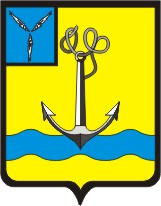 АДМИНИСТРАЦИЯПРИВОЛЬНЕНСКОГО МУНИЦИПАЛЬНОГО ОБРАЗОВАНИЯРОВЕНСКОГО МУНИЦИПАЛЬНОГО РАЙОНА САРАТОВСКОЙ ОБЛАСТИР А С П О Р Я Ж Е Н И Еот 03.08.2020 г.				№ 23		                        с.ПривольноеОб определении мест торговли бахчевыми и овощными   культурами   на территории Привольненского  муниципального образования.	В целях обеспечения мер к выполнению требований санитарного законодательства при реализации бахчевых и овощных культур, в целях  профилактики и предотвращения массовых инфекционных заболеваний и пищевых отравлений1. Определить места для торговли бахчевыми  и овощными культурами в летне-осенний период 2020года:- участок около перекрестка дороги с. Привольное – п. Краснополье  площадка в левой стороне в 20метрах от основной трассы « Энгельс - Ровное» до лесополосы.- участок около перекрестка дороги от указателя «село Привольное» площадка в левой стороне в 10метрах от основной трассы « Энгельс- Ровное».                            - участок около перекрестка дороги от указателя «Привольненское МО»   площадка с левой стороны в 20метрах от основной трассы « Энгельс- Ровное»   у развилки дорог в поле.  2. Торговля   бахчевых и овощных культур осуществляется в соответствии с санитарно- эпидемиологическими требованиями.3.Настоящее  распоряжение подлежит обнародованию в соответствии с решением Совета  Привольненского МО от 24.10.2005г. №7.  4.Настоящее  распоряжение  вступает в силу с момента его обнародования.5. Контроль за исполнением настоящего распоряжения оставляю за собой. Глава Привольненского муниципального образования					А.Н. Куклин